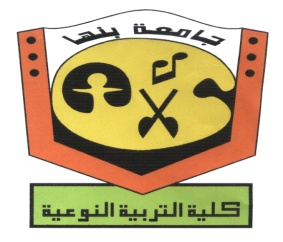 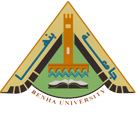 أجب على جميع الأسئلة التالية:السؤال الأول:اذكر تعريف مصادر التعلم، واذكر بعض أنواعها( أشكالها) ، مع شرح إحداهما بالتفصيل.السؤال الثانى:    "التنمية بالنسبة لمقتنيات المكتبة لا تعنى مجرد الزيادة في حجم هذه المقتنيات بإضافة المزيد من المواد المكتبية إلى هذه المواد، ولكن زيادة فاعلية المقتنيات في تحقيق أهداف المكتبةمن خلال عمليات التزويد والتنظيم".  فى ضوء هذه العبارة وضح:المبادئ الأساسية للتنمية المكتبية . تعريف التزويد المكتبى ، مع ذكر وظائف التزويد.معوقات ومشكلات استخدام المصغرات الفيلمية فى المكتبات.السؤال الثالث:تكلم فيما يأتى بإيجاز:أ- تصنيف المواد الغير مطبوعة.صفات المسئول الجيد عن عمية الإختيار للمواد المكتبية، و الوسائل المساعدة فى عملية الإختيار.انتهت الأسئلةمع خالص تمنياتى بالتوفيق للجميعد/ هدى عبد العزيز محمدالاجابة النموذجية للامتحانإجابة السؤال الأول:تعريف مصادر المعلومات بالمكتبات:هى عبارة عن جميع الأوعية بمختلف أشكالها ومحتوياتها وتنظيمها ، والتى تشمل على معلومات يمكن الاستفادة منها وتثير اهتمام الفرد وتحقق وترضى أهدافه واحتياجاته .أو أنها الأوعية التى تشكل الذاكر الخارجية التى تخزن حصيلة المعرفة البشرية وتتطور فى شكلها وتنمو فى حجمها تبعا لما يطرأ على المعرفة البشرية من تطور ونمو على مر العصور.أنواع مصادر المعلومات بالمكتباتالدوريات الكتب الرسائل الجامعيةالمطبوعات المرجعيةمصادر البحث المطبوعة الأخرى.المصادر السمعية والبصرية والمصغرات.الدوريات – الرسائل الجامعية – الموسوعات براءات الاختراع –الكتب السنوية – الأدلة – تقارير البحوث العلمية – أعمال المؤتمرات – المواد الأرشيفية – أدلة الانتاج الفكرى – الكتب الدراسية – القواميس والمعاجم – الببليوغرافيات – المصورات كالاطلس – المخطوطات.شرح إحداهما بالتفصيل :الدوريات:الدوريات ((periodicalsتعتبر من مصادر المعلومات المهمة للباحثين، وتعرف الدورية بأنها مطبوع يصدر على فترات محددة أو غير محددة، منتظمة أو غير منتظمة ولها عنوان واحد يكون واضحا ومميزا يظهر على الصفحة الأولى لكل من أعدادها ويشترك في كتابة مقالات الدورية وفي تحريرها عدد من الكتاب. ويتم الحصول عليها إما بالاهداء أو التبادل أو الاشتراك وعضوية الجمعيات العلمية (المحلية أو العالمية). وظهرت الدوريات الالكترونية والتى توفر تكاليف الطبع وتتميز بسرعة انتشارها.-يمكن تقسيم الدوريات الى ثلاثة أنواع رئيسيةالدوريات العامة . وهي المجلات والصحف والنشرات الموجهه لكافة شرائح المجتمع على اختلاف مستوياتهم الثقافية والتعليمية.الدوريات المتخصصة العلمية. وهي المطبوعات الدورية التي تختص بنشر البحوث والدراسات المتعلقة بموضوع من الموضوعات.الدوريات العامة المتخصصة . وهي مطبوعات دورية تشبه النوع العام في أسلوبها ، ولكنها تكون متخصصة في مجال موضوعي محدد، وعادة ما تتبع طريقة المعالجة العامه .مميزات الدوريات على المطبوعات الأخرى1- سرعة صدورها فهي اما شهرية، فصلية، أسبوعية.2- حداثة المعلومات نتيجة متوقعة للميزة الأولى.3- وتعتبر الدوريات العلمية المتخصصة من أهم مصادر المعلومات الأولية.4- تتضمن أفكار ووجهات نظر متنوعة ومتعددة .5- تمتاز الدراسات والبحوث المنشورة في العديد من الدوريات بالإيجاز مقارنة بالكتب.6- تعتبر مكانا يتبادل فيه المتخصصين وجهات النظر والآراء فى الموضوعات المختلفة..................................................................................................إجابة السؤال الثانى:المبادئ الأساسية للتنمية1- برامج التعاون مع المكتبات الأخرى2- الموارد المادية(مالية/بشرية) المتاحة3- تلبية احتياجات المستفيدين4- كمية الأوعية المتاحة للاختيار5- نسبة حجم المقتنيات وجمهور المستفيدين ، ونوعية وحجم المقتنيات. تعريف التزويد المكتبى التزويد: هو عملية الحصول على المواد المكتبية المختلفة والمناسبة للمكتبة ولمجتمع المستفيدين ، من خلال عملية الشراء والتبادل والاهداء.وظائف التزويد:
1-توفير أدوات الاختيار ومراجع التزويد المناسبة لاحتياجات المكتبة أو مركز المعلومات بما في ذلك فهارس الناشرين والموزعين والببليوغرافيات وغيرها.
2-إعداد السجلات الخاصة بأنشطة القسم المختلفة كسجلات الشراء والإهداء والتبادل والإيداع وسجلات الموردين وسجلات المراسلات وسجلات المالية وغيرها .
3- الإسهام بشكل جاد وفعال في عملية اختيار مصادر المعلومات بالتعاون الوثيق مع لجنة الاختيار المسؤولة وتقديم بيانات ببليوغرافية كاملة عن هذه المصادر.
4-تسلم طلبات اختيار مصادر المعلومات أو التوصيات من الجهات المختلفة وتدقيقها على فهارس المكتبة وفهارس المواد المطلوبة والسجلات المختلفة .5-تحويل الكتب والمواد المطبوعة الأخرى إلى التجليد ومتابعتها بهذا الخصوص .

6-إعداد قوائم بمصادر المعلومات التي وردت حديثاً وتوزيعها على المستفيدين .

7-تنظيم عملية الاستهداء وتوقيع اتفاقيات التبادل.
8-الإشراف على عمليات تقييم المجموعات وتنقيتها .معوقات ومشكلات استخدام المصغرات الفيلمية فى المكتبات.واجه عملية استخدام المصغرات الفيلمية فى المكتبات ومراكز التوثيق والمعلومات، العديد من المشكلات والتحديات و المعوقات التي من أبرزها:
1- ارتفاع تكاليف الأجهزة اللازمة للمصغرات الفيلمية، وارتفاع تكاليف الصيانة لهذه الأجهزة.
2-صعوبة تهيئة المكان المناسب، والأوضاع المناخية المناسبة لهذه المواد ولأجهزتها
3- صعوبة توفير الكوادر البشرية المؤهلة والمدربة على استخدام هذه المواد وأجهزتها المختلفة وعمل الصيانة اللازمة لها4-ـ يتم الحصـول أحيانـاً على نسخ غـير واضحة أو مشوهة للأصل لأسباب مختلفة، قد تعـود للأصـل نفسـه، وقد تعـود لعمليـة التصويـر.5- لا يزال العديد من الباحثين يعتقدون أن القيمة الفعلية للكثير من الوثائق كالمخطوطات مثلاً تنتهي بمجرد تصويرها.
6- لا يرغب بعض الباحثين في التعامل مع هذه المواد لعدم وجود الخبرة الكافية مع هذه المواد وأجهزتها ......................................................................................................اجابة السؤال الثالثتكلم فيما يأتى بإيجاز:أ- تصنيف المواد الغير مطبوعة.تصنيف على اساس الحواس:سمعية      ، بصرية   ،  سمعبصريةتصنيف على أساس حجم المستفيدين:جماهيرية   ،   فردية  ، جماعيةب-صفات المسئول الجيد عن عملية الإختياريمتلك لغات للتحدث لأكثر من فئةلديه ثقافة الإطلاع على كل ما هو جديديكون على علم بكل المصادر و المواد الموجودة فى المكتبةيكون على دراية بالمؤلفين و الناشرين فى شتى المجالاتيلبى جميع احتياجات المستفيدين من مصادر التعلم بالمكتبةتكون شخصيته قوية للتعامل مع المستفيدين من المكتبة و الناشرين الوسائل المساعدة فى عملية الإختيارمعارض الكتبمقترحات القراءقوائم النشرالببليوجرافياتالدوريات و الصحف و الجرائدكلية التربية النوعيةالقســـم : تكنولوجيا التعليمالفرقــة : الثـــالثـــة (لائحة جديدة-تخلفات)الزمـن : ساعتانالتاريخ: 15/1/2017المــادة : أسس اختيار وبناء المجموعاتالامتحان  التحريرى - الفصل الدراسي الأول- العام الجامعي 2016/2017الامتحان  التحريرى - الفصل الدراسي الأول- العام الجامعي 2016/2017الامتحان  التحريرى - الفصل الدراسي الأول- العام الجامعي 2016/2017